РЕШЕНИЕ                                                            О проекте решения «О внесении изменений в Устав муниципального образования  «Большепудгинское» - сельского поселения         	 Рассмотрев проект решения «О внесении изменений в Устав муниципального образования «Большепудгинское» - сельского поселения»  в соответствии с Уставом муниципального образования «Большепудгинское»,          СОВЕТ ДЕПУТАТОВ РЕШИЛ:1. Обнародовать прилагаемый проект решения «О внесении изменений в Устав муниципального образования «Большепудгинское» - сельского поселения»  (далее проект решения) в порядке, предусмотренном статьями 40,44 Устава  муниципального образования «Большепудгинское» путем размещения в помещениях Администрации муниципального образования, Большепудгинской сельской библиотеки  для ознакомления  с ними жителей муниципального образования «Большепудгинское».       Старостам населенных пунктов муниципального образования  организовать и обеспечить  ознакомление граждан с проектом решения   с 26 июня   по 19 июля   2018 года.2.Главе муниципального образования организовать и обеспечить проведение публичных слушаний по проекту решения в порядке, предусмотренном Положением о  порядке организации и проведения публичных слушаний на территории муниципального образования «Большепудгинское».3.Установить, что предложения и замечания к проекту решения представляются в Сельский Совет депутатов в срок до 22 июля  2018 года, на имя Главы муниципального образования в письменном виде и должны содержать: - фамилию, имя, отчество и адрес места жительства гражданина – автора замечаний и предложений, дату направления замечаний и предложений и собственноручную подпись гражданина (наименование и адрес места нахождения организации – автора замечаний и предложений, дату направления замечаний и предложений и собственноручную подпись руководителя организаций);- при направлении предложений и замечаний от группы граждан – протокол собрания граждан с указанием фамилии, имени, отчества и адреса места жительства гражданина – представителя группы граждан;- номер пункта проекта, в который вносятся замечания и предложения;- формулировку собственной редакции тех положений проекта, в которую вносятся замечания и предложения.4.Для рассмотрения замечаний и предложений к проекту решения образоватьрабочую комиссию в следующем составе: Данилова М.В., Глава МО «Большепудгинское», депутаты Сельского Совета депутатов – Алексеева Е.Н., Соколов П.А.,  вед. специалист  Администрации Субаева Е.Н.5.Комиссии совместно с авторами поступивших предложений и замечаний к проекту решения организовать их рассмотрение и в срок до 24  июля  2018 года представить указанные предложения и замечания на рассмотрение Сельского Совета депутатов.6.Специалисту Администрации  муниципального образования обеспечить извещение авторов поступивших предложений и замечаний к проекту решения и приглашение их на заседание Совета депутатов для участия в рассмотрении соответствующих предложений и замечаний.7.Рассмотрение  решения  «О внесении изменений в Устав муниципального образования «Большепудгинское» - сельского поселения»  включить в повестку дня очередной сессии Сельского Совета депутатов.Глава муниципального образования«Большепудгинское» 	                                                                           М.В.Данилова Совет депутатовмуниципального образования«Большепудгинское»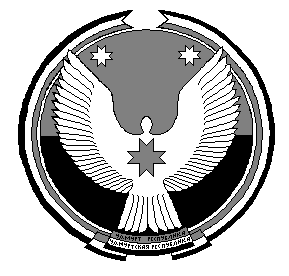 «Бадӟым  Пудга»муниципал  кылдытэтысьдепутатъёслэн  Кенешсы  с. Большая Пудга25 июня 2018 года         № 15.1